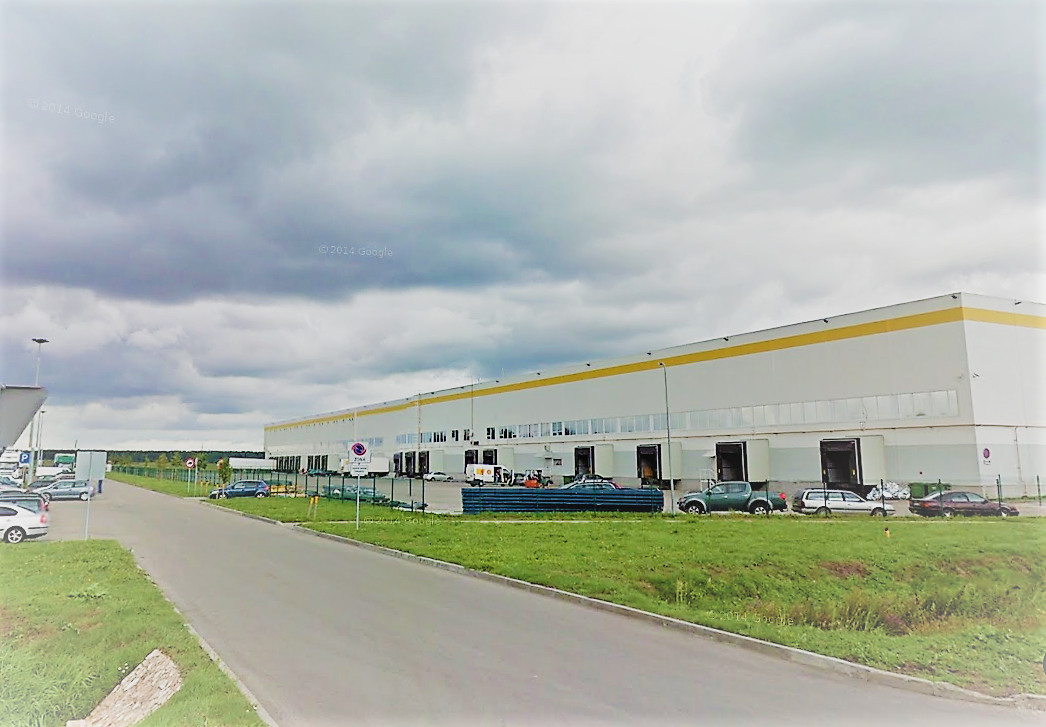 Loģistikas firma SIA “Girtekos Logistika” piedāvā   PASTĀVĪGU darbu preču marķēšanas operatorei/amSOCIĀLĀS GARANTIJASBEZMAKSAS TRANSPORTS ( Jelgava-Ozolnieki-Olaine -Jelgava) IZAUGSMES IESPĒJASDARBA ALGA VIENMĒR LAIKĀAPMĀCĪBU UZ VIETASSIA GIRTEKOS LOGISTIKA + 371  23 203 844olu@girteka.eu